Golitsyn Grigoriy GennadievichGeneral details:Certificates:Experience:Position applied for: 3rd EngineerDate of birth: 16.12.1955 (age: 61)Citizenship: UkraineResidence permit in Ukraine: YesCountry of residence: UkraineCity of residence: LutskPermanent address: Volinska district, Vladimir-Volynskiy cityContact Tel. No: +38 (033) 423-53-33 / +38 (097) 217-51-01E-Mail: gegri3_2012@ukr.netU.S. visa: NoE.U. visa: NoUkrainian biometric international passport: Not specifiedDate available from: 10.09.2014English knowledge: ModerateMinimum salary: 2200 $ per monthDocumentNumberPlace of issueDate of expiryTourist passport00818/2012/08Odessa10.08.2015TypeNumberPlace of issueDate of expiry2nd eng.of between 750 and 3000 kW00818/2012/08Odessa10.08.20153rd engineer00054/2002/02Ilyichevsk10.08.2015PositionFrom / ToVessel nameVessel typeDWTMEBHPFlagShipownerCrewing2nd Engineer17.01.2014-22.02.2014Shoksha3952G-702 x 662Belize cityKent Shipping and Chartering LTO&mdash;2nd Engineer01.04.2013-17.09.2013Kyme3578Skoda2 x 770CambodiaSareia Shipping Inc&mdash;3rd Engineer05.01.2012-28.09.2012Dorik Glory61470Sulzer10294PanamaStanships Ins&mdash;2nd Engineer15.02.2011-05.08.2011Seyma5112Hanshin3300MoldovaMeg Line Shippin&mdash;2nd Engineer18.01.2008-22.12.2008Pie Silvera1650Man1000Siera LeoneRiga Shipyard&mdash;2nd Engineer22.03.2007-19.12.2007Pie Silvera1650Man1000Siera LeoneRiga Shipyard&mdash;3rd Engineer25.03.2006-14.12.2006Amazonia50826Man13800PanamaStanships Ins&mdash;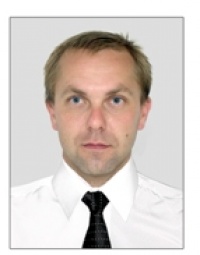 